Администрация городского округамуниципального образования «город Саянск»ПОСТАНОВЛЕНИЕВ целях реализации муниципальной программы «Формирование современной городской среды на территории муниципального образования «город Саянск», руководствуясь статьей 33 Федерального закона от 06.10.2003 №131-ФЗ «Об общих принципах организации местного самоуправления в Российской Федерации», статьей 38 Устава муниципального образования «город Саянск», администрация городского округа муниципального образования «город Саянск»  П О С Т А Н О В Л Я Е Т:1. Утвердить проектную документацию и дизайн-проект благоустройства сквера Комсомолец по улице Перова в микрорайоне Центральном г. Саянск, Иркутская область (дизайн-проект прилагается). 2. Утвердить проектную документацию и дизайн-проект благоустройства территории возле объекта культурного назначения «Дом Деда Мороза» в микрорайоне Строителей, город Саянск (дизайн-проект прилагается). 3. Утвердить проектную документацию и дизайн-проект благоустройства территории возле клуба «Непобедимый» в микрорайоне Строителей г. Саянск Иркутской области (дизайн-проект прилагается). 4. Утвердить проектную документацию и дизайн-проект благоустройства территории от МКД №11 до МКД №14 в микрорайоне Октябрьский г. Саянск, Иркутская область (дизайн-проект прилагается). 5. Утвердить проектную документацию и дизайн-проект благоустройства пешеходной дорожки с освещением от МКД №16 к МКД №17 в микрорайоне Ленинградский, город Саянск  Иркутской области (дизайн-проект прилагается). 6. Утвердить проектную документацию и дизайн-проект благоустройства территории у общественного здания «Мегаполис - спорт» в микрорайоне Олимпийский г. Саянск Иркутской области (дизайн-проект прилагается). 7. Утвердить проектную документацию и дизайн-проект благоустройства территории у общественного здания «Дом спорта» в микрорайоне Олимпийский г. Саянск Иркутской области (дизайн-проект прилагается). 8. Утвердить проектную документацию и дизайн-проект благоустройства территории у городского ЗАГСа в микрорайоне Юбилейный города Саянска Иркутской области (дизайн-проект прилагается). 9. Утвердить проектную документацию и дизайн-проект благоустройства стадиона с наружным освещением в микрорайоне Олимпийский, город Саянск, Иркутская область (дизайн-проект прилагается). 10. Утвердить проектную документацию и дизайн-проект благоустройства стадиона с наружным освещением в микрорайоне Юбилейный, в районе домов 62, 63, город Саянск, Иркутская область (дизайн-проект прилагается). 11. Утвердить проектную документацию и дизайн-проект благоустройства стадиона с наружным освещением в микрорайоне Центральный, город Саянск Иркутской области (дизайн-проект прилагается). 12. Утвердить проектную документацию и дизайн-проект благоустройства стадиона с наружным освещением в микрорайоне Строителей, город Саянск Иркутской области (дизайн-проект прилагается). 13. Утвердить проектную документацию и дизайн-проект благоустройства стадиона с наружным освещением в микрорайоне Солнечный, город Саянск Иркутской области (дизайн-проект прилагается). 14. Утвердить проектную документацию и дизайн-проект благоустройства территории сквера «Первостроителей» по адресу: Иркутская область, г. Саянск, мкр. Юбилейный (монумент «Первостроителям») (дизайн-проект прилагается). 15. Утвердить проектную документацию и дизайн-проект благоустройства придомовой территории жилого дома №3 микрорайона Юбилейный, город Саянск Иркутской области (дизайн-проект прилагается). 16. Утвердить проектную документацию и дизайн-проект благоустройства придомовой территории жилого дома №7 микрорайона Юбилейный, город Саянск Иркутской области (дизайн-проект прилагается). 17. Утвердить проектную документацию и дизайн-проект благоустройства придомовой территории жилого дома №8 микрорайона Юбилейный, город Саянск Иркутской области (дизайн-проект прилагается). 18. Утвердить проектную документацию и дизайн-проект благоустройства придомовой территории жилого дома №9 микрорайона Юбилейный, город Саянск Иркутской области (дизайн-проект прилагается). 19. Утвердить проектную документацию и дизайн-проект благоустройства придомовой территории жилого дома №24 микрорайона Юбилейный, город Саянск, Иркутская область (дизайн-проект прилагается). 20. Утвердить проектную документацию и дизайн-проект благоустройства придомовой территории жилого дома №27 микрорайона Юбилейный, город Саянск, Иркутская область (дизайн-проект прилагается). 21. Утвердить проектную документацию и дизайн-проект благоустройства придомовой территории жилого дома №28 микрорайона Юбилейный, город Саянск Иркутской области (дизайн-проект прилагается). 22. Утвердить проектную документацию и дизайн-проект благоустройства придомовой территории жилого дома №42 микрорайона Юбилейный, г. Саянск Иркутской области (дизайн-проект прилагается). 23. Утвердить проектную документацию и дизайн-проект благоустройства придомовой территории жилого дома №43 микрорайона Юбилейный, г. Саянска Иркутской области (дизайн-проект прилагается). 24. Утвердить проектную документацию и дизайн-проект благоустройства придомовой территории жилого дома №44 в микрорайоне Юбилейный, города Саянска (дизайн-проект прилагается). 25. Утвердить проектную документацию и дизайн-проект благоустройства придомовой территории жилого дома №59 микрорайона Юбилейный, город Саянск, Иркутская область (дизайн-проект прилагается). 26. Утвердить проектную документацию и дизайн-проект благоустройства придомовой территории жилого дома №60 микрорайона Юбилейный, город Саянск, Иркутская область (дизайн-проект прилагается). 27. Утвердить проектную документацию и дизайн-проект благоустройства придомовой территории жилого дома №61 микрорайона Юбилейный, город Саянск, Иркутская область (дизайн-проект прилагается). 28. Утвердить проектную документацию и дизайн-проект благоустройства придомовой территории жилого дома №62 микрорайона Юбилейный, г. Саянск Иркутской области (дизайн-проект прилагается). 29. Утвердить проектную документацию и дизайн-проект благоустройства придомовой территории жилого дома №63 микрорайона Юбилейный, г. Саянск Иркутской области (дизайн-проект прилагается). 30. Утвердить проектную документацию и дизайн-проект благоустройства придомовой территории жилого дома №73 микрорайона Юбилейный, город Саянск Иркутской области (дизайн-проект прилагается). 31. Утвердить проектную документацию и дизайн-проект благоустройства придомовой территории жилого дома №74 микрорайона Юбилейный, город Саянск Иркутской области (дизайн-проект прилагается). 32. Утвердить проектную документацию и дизайн-проект благоустройства придомовой территории жилого дома №75 микрорайона Юбилейный, город Саянск Иркутской области (дизайн-проект прилагается). 33. Утвердить проектную документацию и дизайн-проект благоустройства придомовой территории жилого дома №8 в микрорайоне Центральный, город Саянск Иркутской области (дизайн-проект прилагается). 34. Утвердить проектную документацию и дизайн-проект благоустройства придомовой территории жилого дома №8 микрорайона Центральный, город Саянск Иркутской области (дизайн-проект прилагается). 35. Утвердить проектную документацию и дизайн-проект благоустройства придомовой территории жилого дома №11 микрорайона Центральный, г. Саянск Иркутской области (дизайн-проект прилагается). 36. Утвердить проектную документацию и дизайн-проект благоустройства придомовой территории жилого дома №1 микрорайона Солнечный, город Саянск Иркутской области (дизайн-проект прилагается). 37. Утвердить проектную документацию и дизайн-проект благоустройства придомовой территории жилого дома №4 микрорайона Солнечный, город Саянск Иркутской области (дизайн-проект прилагается). 38. Утвердить проектную документацию и дизайн-проект благоустройства придомовой территории жилого дома №10 микрорайона Солнечный, город Саянск Иркутской области (дизайн-проект прилагается). 39. Утвердить проектную документацию и дизайн-проект благоустройства придомовой территории жилого дома №11 микрорайона Солнечный, город Саянск Иркутской области (дизайн-проект прилагается). 40. Утвердить проектную документацию и дизайн-проект благоустройства придомовой территории жилого дома №5 микрорайона Строителей, город Саянск Иркутской области (дизайн-проект прилагается). 41. Утвердить проектную документацию и дизайн-проект благоустройства придомовой территории жилого дома №6 микрорайона Строителей, город Саянск Иркутской области (дизайн-проект прилагается). 42. Утвердить проектную документацию и дизайн-проект благоустройства придомовой территории жилого дома №7 микрорайона Строителей, город Саянск Иркутской области (дизайн-проект прилагается). 43. Утвердить проектную документацию и дизайн-проект благоустройства придомовой территории жилого дома №8 микрорайона Строителей, город Саянск Иркутской области (дизайн-проект прилагается). 44. Утвердить проектную документацию и дизайн-проект благоустройства придомовой территории жилого дома №10 микрорайона Строителей, город Саянск Иркутской области (дизайн-проект прилагается).45. Утвердить проектную документацию и дизайн-проект благоустройства придомовой территории жилого дома №11 микрорайона Строителей, город Саянск Иркутской области (дизайн-проект прилагается). 46. Утвердить проектную документацию и дизайн-проект благоустройства придомовой территории жилого дома №15 в микрорайоне Строителей, город Саянск Иркутской области (дизайн-проект прилагается). 47. Утвердить проектную документацию и дизайн-проект благоустройства придомовой территории жилого дома №17  в микрорайоне Строителей город Саянск Иркутской области (дизайн-проект прилагается). 48. Утвердить проектную документацию и дизайн-проект благоустройства придомовой территории жилого дома №9 микрорайона Олимпийский, город Саянск Иркутской области (дизайн-проект прилагается). 49. Утвердить проектную документацию и дизайн-проект благоустройства придомовой территории жилого дома №1 микрорайона Октябрьский, г. Саянск Иркутской области (дизайн-проект прилагается). 50. Утвердить проектную документацию и дизайн-проект благоустройства придомовой территории жилого дома №10 микрорайона Октябрьский, город Саянск Иркутской области (дизайн-проект прилагается). 51. Утвердить проектную документацию и дизайн-проект благоустройства придомовой территории жилого дома №5 микрорайона Ленинградский, г. Саянск Иркутской области (дизайн-проект прилагается).52. Утвердить проектную документацию и дизайн-проект благоустройства придомовой территории жилого дома №1 в микрорайоне Мирный, города Саянска Иркутской области (дизайн-проект прилагается). 53. Утвердить проектную документацию и дизайн-проект благоустройства придомовой территории жилого дома №7 микрорайон Мирный, город Саянск, Иркутская область (дизайн-проект прилагается). 54. Утвердить проектную документацию и дизайн-проект благоустройства придомовой территории жилого дома №9 микрорайона Мирный, г. Саянск Иркутской области (дизайн-проект прилагается). 55. Утвердить проектную документацию и дизайн-проект благоустройства придомовой территории жилого дома №38, корпусы 3, 3а микрорайона Мирный, г. Саянск Иркутской области (дизайн-проект прилагается). 56. Утвердить проектную документацию и дизайн-проект благоустройства придомовой территории жилого дома №38, корпус 4 микрорайона Мирный, г. Саянск Иркутской области (дизайн-проект прилагается). 57. Утвердить проектную документацию и дизайн-проект благоустройства придомовой территории жилого дома №1 микрорайона Молодежный в г. Саянске (дизайн-проект прилагается). 58. Утвердить проектную документацию и дизайн-проект благоустройства придомовой территории жилого дома №2 микрорайона Молодежный в г. Саянске (дизайн-проект прилагается). 59. Утвердить проектную документацию и дизайн-проект благоустройства придомовой территории жилого дома №3 микрорайона Молодежный, город Саянск Иркутской области (дизайн-проект прилагается). 60. Настоящее постановление и прилагаемую проектную документацию и дизайн-проекты разместить на официальном сайте администрации городского округа муниципального образования «город Саянск» в информационно-телекоммуникационной сети «Интернет». 61. Контроль исполнения настоящего постановления возложить на   заместителя мэра городского округа по вопросам жизнеобеспечения  города – председателя  Комитета по жилищно - коммунальному хозяйству, транспорту и связи.  62. Настоящее постановление вступает в силу со дня его подписания. Мэр городского округа   муниципального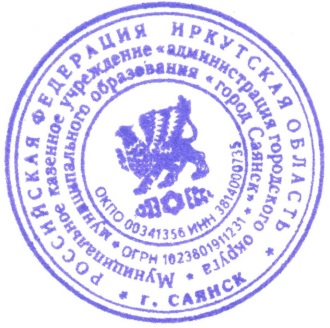 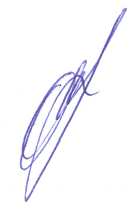 образования «город Саянск»                                                       О.В. БоровскийЖукова С.Ю.5-26-77От09.12.2019№110-37-1377-19г.Саянскг.Саянскг.Саянскг.СаянскОб утверждении проектной документации и дизайн-проектов благоустройства дворовых и общественных территорий в рамках реализации муниципальной программы «Формирование современной городской среды на территории муниципального образования «город Саянск» на 2018-2024 годы»